Truyện : Chuyện trong vườn
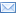 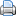 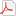 Một Cây Hoa Giấy và một Cây Táo con cùng sống trong một khu vườn.
Cây Hoa Giấy có những cành gai màu nâu bóng phổng phao lớn lên từng ngày. Những cành lá xanh mướt đua nhau leo lên trên giàn làm nền cho những bông hoa tím đỏ rực rỡ. Còn Cây Táo thì thân sần sùi, nứt nẻ với ít cành lá nhỏ xíu, cong cong.
Một hôm, Cây Hoa Giấy nói với Cây Táo:
- Táo ơi! Cậu có biết là cậu đã làm xấu cả khu vườn không?
Cây táo không đáp lại mà chỉ im lặng.
Cây Hoa Giấy đắc chí lắm. Nó nghĩ rằng chẳng ai sánh nổi với vẻ tươi tốt của mình.
Mùa Xuân đến, Cây Hoa Giấy đâm chồi nảy lộc. Mưa phùn mùa xuân làm Cây Hoa Giấy tốt tươi hơn. Hàng trăm bông hoa giấy thắm đỏ nở đồng loạt trông như một bức thảm đỏ rực. Còn Cây Táo vẫn đứng lặng lẽ một góc vườn, thân cành trơ trụi. Cây Hoa Giấy nói:
- Táo ơi! Cậu nên đi khỏi khu vườn này để lấy chỗ cho tớ trổ hoa thì hơn.
Cây Táo con nép mình im lặng. Ít lâu sau, Cây Táo mới mọc lá. Những chiếc lá tròn tròn bóng láng và hiếm hoi. Lúc này, Cây Hoa Giấy đã lên kín giàn. Một thời gian sau, Cây Táo bắt đầu nở hoa. Hoa táo thoảng mùi thơm dịu nhẹ trong gió. Chẳng bao lâu sau, hoa tàn và kết thành những quả táo nhỏ xíu màu xanh. Đến mùa thu, những quả táo đã to và chín vàng.
Một hôm, hai ông cháu chủ vườn ra thăm cây. Cô cháu gái lại gần Cây Táo và reo lên thích thú: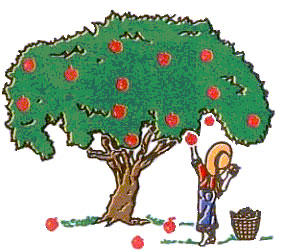 
-Ông.ơi!Táo..chín..rồi!
Ông hái cho cô bé một vốc táo. Cô bé cắn quả táo giòn và luôn miệng khen táo ngọt ngon...
Cây Hoa Giấy thấy chẳng ai để ý đến mình thì buồn quá. Cây Táo nghiêng tán lá xanh thì thầm:
- Bạn Hoa Giấy đừng buồn! Hai chúng ta mỗi người một nhiệm vụ. Tôi dâng trái ngon cho mọi người, còn bạn thì cho sắc hoa và bóng mát.
Giờ thì Cây Hoa Giấy đã hiểu ra nhiều điều. Nó không còn kiêu ngạo như trước. Nó yêu mảnh vườn này, yêu cả cái dáng trơ trụi của Cây Táo sau mùa cho quả.TRUYỆN HẠT ĐỖ SÓT
Mùa thu đến, bà đem các hạt đỗ đen gieo trên luống đất sau nhà. Có một hạt đỗ bị mắc vào mạng nhện, nằm sót lại trong đáy lọ nên gọi là Đỗ Sót.
Đố Sót kêu lên “ Còn cháu nữa…cháu không ra được…” nhưng bà không hiểu tiếng nói của đỗ, nên không biết được trong lọ còn một hạt đỗ sót lại. Sống trong lọ vừa tối vừa vắng vẻ. Đỗ Sót rất buồn.
Một hôm các chú Kiến bò vào lọ. Đỗ Sót mừng quá. Đỗ Sót chưa kịp chào, thì các chú Kiến đã lao xao hỏi:
-    Cô Đỗ Sót ơi? Các bạn cô ngoài kia nhờ chúng tôi mang cô ra vườn cùng các cô ấy đấy!
-    Các chú Kiến đấy ư? Tôi đây! Đỗ Sót đây! Thật may mắn quá. Cám ơn các chú!.
Các chú kiến xúm vào khiêng Đỗ Sót lên lưng. Các chú khiêng Đỗ Sót đến đầu nhà, trời bỗng đổ mưa. Các chú Kiến đặt Đỗ Sót vào kẽ gạch rồi dặn:
-    Trời mưa chúng tôi không đi được nữa. Cô cứ ở lại đây, khi nào tạnh chúng tôi lại mang cô ra với các bạn của cô.
Đỗ Sót chia tay với các chú Kiến. Trời mưa mỗi lúc một to, những lớp đấy theo mưa phủ lên mình Đỗ Sót. Mấy ngày sau cô Đỗ Sót thấy trong mình xôn xao như đang lớn dậy. Vỏ cô bắt đầu tách ra, vươn lên một cái mầm xanh non, đầu đội chiếc mũ đến là xinh xắn.
Khi các chú Kiến trờ lại, các chú sửng sốt reo lên:
-    A! Thế là cô đã mọc mầm rồi. Cô đã có rễ rồi. Chúng tôi không khiêng cô đi được nữa. Thôi chào cô Đỗ Sót, thỉnh thoảng chúng tôi sẽ đến chơi.
Mấy ngày sau một cô bé đi qua. Nhìn thấy cây đỗ, cô reo lên:
-    A! Cây đỗ.
Bây giờ Đỗ Sót đã mọc thành cây. Cô bé đánh cây Đỗ Sót ra trồng ở luống đỗ sau nhà. Các cô Đỗ Đen thấy Đỗ Sót ra đều vui mừng, tíu tít hỏi han. Bây giờ đã được sống cùng các bạn, được cùng tắm nắng, uống nước. Cô mỗi ngày một lớn nhanh, tuy có lớn muộn hơn các bạn. Các bạn của cô đều đã ra hoa, kết quả. Riêng cô mới bắt đầu nhú lên những nụ hoa nhỏ xíu xinh xắn.
                                                                                  Nguyễn Thị Thư
                                               ( Dựa theo truyện Hạt Đỗ Sót của Xuân Quỳnh)       Cây đào      Cây đào đầu xóm      Lốm đốm nụ hồng      Chúng em chỉ mong      Mùa đào mau nở      Bông đào nho nhỏ      Cánh đào hồng tươi      Hễ thấy hoa cười      Đúng là tết đến              NhượcThủyHoa mào gàMột hôm chú gà trốngLang thang trong vườn hoaĐến bên hoa mào gàNgơ ngác nhìn không chớpBỗng gà kêu hoảng hốt:Lạ thật các bạn ơi!Ai lấy mào của tôi?Cắm lên cây này thế?          ThanhHào
